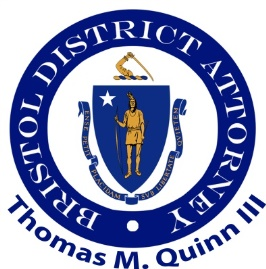 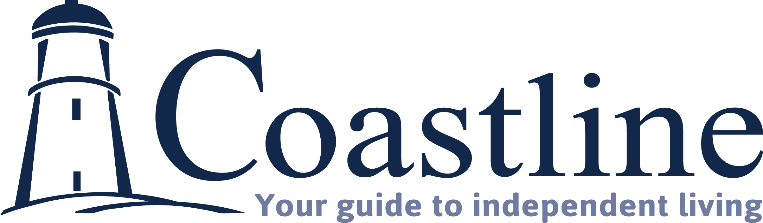 A Bristol County Celebration of SeniorsWhites of Westport: Friday, June 14th, 2024 from 9 a.m. to 12 p.m.				    Registration Form for Vendor Tables Name of Organization: 										Address: 												Name of Contact:  ___________________________________________________					Contact Information Email:  ___________________________________________			Contact Information Phone:  										 Non-Profit Table $50 o For Profit Table $75 o Federal, state or municipal agency (no charge)  o Will you need an electrical outlet?    Yes o  No o Do you have an 8 foot table cloth?    o Yes                  Payment must be received by May 24th, 2024, for participation in this event
Please make checks payable to Coastline Elderly Services, 863 Belleville Avenue, New Bedford, MA 02745. Reference:  Celebration of Seniors 2024For registration or questions, please contact Natacha Salemme at
 NSalemme@CoastlineNB.org or 508-742-9113.